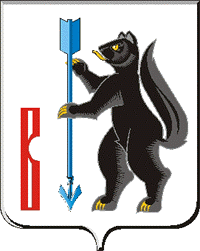  АДМИНИСТРАЦИЯ ГОРОДСКОГО ОКРУГА ВЕРХОТУРСКИЙП О С Т А Н О В Л Е Н И Еот 27.01.2020г. № 43г. ВерхотурьеО внесении изменений в  муниципальную  программу городского округа Верхотурский  «Развитие культуры в городском округе  Верхотурский на 2020-2025 годы»,  утвержденную постановлением Администрации городского округа Верхотурский от 30.09.2019г. № 799 «Об утверждении муниципальной  программы городского округа Верхотурский «Развитие культуры в городском округе Верхотурский на 2020-2015 годы»»              В соответствии с Бюджетным кодексом Российской Федерации, Федеральным законом от 06 октября 2003 года N 131-ФЗ "Об общих принципах организации местного самоуправления в Российской Федерации", постановлением Администрации городского округа Верхотурский от 06.05.2019г. № 373 «Об утверждении порядка формирования и реализации муниципальных программ городского округа Верхотурский»,  Решением  Думы городского округа Верхотурский  от 12.12.2019г. № 33 «О бюджете городского округа Верхотурский на 2020 год и плановый период 2021 и 2022 годов»,  что повлекло изменение объема расходов на выполнение мероприятий  муниципальной программы городского округа Верхотурский «Развитие культуры в городском округе Верхотурский на 2020-2025 годы», утвержденную постановлением Администрации городского округа Верхотурский от 30.09.2019г.  № 779 «Об утверждении муниципальной  программы городского округа Верхотурский «Развитие культуры в городском округе Верхотурский на 2020-2025 годы»»,  руководствуясь Уставом городского округа Верхотурский,Внести в муниципальную  программу городского округа Верхотурский  «Развитие культуры в городском округе  Верхотурский на 2020 – 2025 годы», утвержденную постановлением Администрации городского округа Верхотурский от 30.09.2019г. № 799 «Об утверждении муниципальной  программы городского округа Верхотурский «Развитие культуры в городском округе Верхотурский на 2020-2025 годы»» (далее – Программа), следующие изменения:графу 2 строки «Объемы финансирования муниципальной программы  по годам реализации, тыс. руб.» Паспорта Программы изложить в следующей редакции:      «Всего – 416015,4 тыс.руб. в том числе:        2020 год – 67110,5 тыс.руб.       2021 год – 67617,3 тыс.руб.       2022 год – 70321,9 тыс.руб.       2023 год – 70321,9 тыс.руб.       2024 год – 70321,9 тыс.руб.       2025 год – 70321,9 тыс.руб.».       2) План мероприятий по выполнению Программы  (приложение № 2) изложить в новой редакции, в соответствии с приложением к настоящему постановлению.       2. Опубликовать настоящее постановление в информационном бюллетене «Верхотурская неделя» и разместить на официальном сайте городского округа Верхотурский.      3. Контроль исполнения настоящего постановления возложить на заместителя главы Администрации городского округа Верхотурский по социальным вопросам Бердникову Н.Ю.Главагородского округа Верхотурский                                                   А.Г. Лиханов